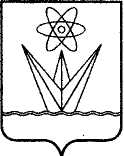 АДМИНИСТРАЦИЯЗАКРЫТОГО АДМИНИСТРАТИВНО-ТЕРРИТОРИАЛЬНОГО ОБРАЗОВАНИЯГОРОДА  ЗЕЛЕНОГОРСКАКРАСНОЯРСКОГО КРАЯП О С Т А Н О В Л Е Н И Е 24.02.2022                                        г. Зеленогорск                                                           38-пО внесении изменений в Примерное положение об оплате труда работниковмуниципальных бюджетных и казенныхучреждений, находящихся в ведении МКУ «КФиС», утвержденное постановлениемАдминистрации ЗАТО г. Зеленогорска от 31.08.2018 № 165-пНа основании Трудового кодекса Российской Федерации, в соответствии с постановлением  Администрации ЗАТО г. Зеленогорска от   12.04.2021 № 46-п «Об утверждении Положения о системе оплаты труда работников муниципальных учреждений города Зеленогорска», руководствуясь Уставом города,ПОСТАНОВЛЯЮ:Внести в Примерное положение об оплате труда работников муниципальных бюджетных и казенных учреждений, находящихся в ведении Муниципального казенного учреждения «Комитет по делам физической культуры и спорта г. Зеленогорска», утвержденное постановлением  Администрации ЗАТО  г. Зеленогорска от 31.08.2018 № 165-п, следующие изменения:1.1.  В приложении № 1 пункт 7 дополнить строкой следующего содержания:«                             ». В приложении № 4 строку 6 таблицы исключить.Настоящее постановление вступает в силу в день, следующий за днем его опубликования в газете «Панорама».Действие пункта 1.1 настоящего постановления распространяется на правоотношения, возникшие с 01.01.2022.Глава ЗАТО г. Зеленогорска                           	                                        М.В. Сперанский Оператор ледозаливочной машины3 511